VY_32_INOVACE 332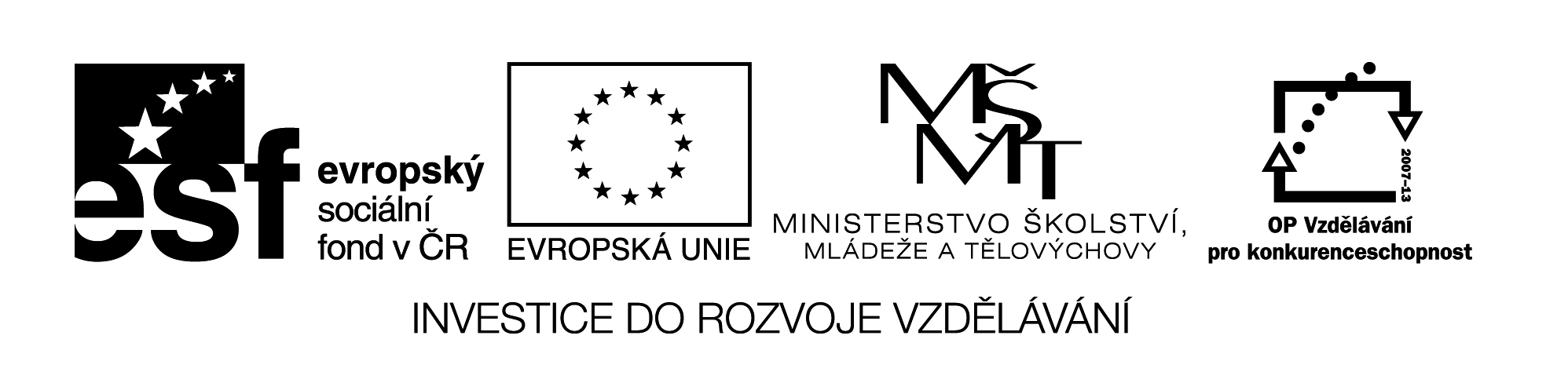 Výpočet hustoty podle praktických zkušeností 1.   Určete hmotnost těles a seřaďte je od nejmenší hmotnosti k největší2.      Určete přibližný objem stejných těles a seřaďte je opět od nejmenšího objemu k největšímu3.  Urči hustotu jednotlivých těles na základě předchozích hodnot a urči jejich pořadí od nejmenší       hustoty po  největší ( použij vzorec pro hustotu )  TělesoPořadí10 kg  závažídospělý člověk0,5  kg   brambornádoba naplněná  1l  vodystejná nádoba plná  pskuTělesoObjemPořadí10  kg  závažídospělý člověk0,5 kg  brambornádoba naplněná 1l vodystejná nádoba plná pískuTělesoHustotaPořadí10  kg  závažídospělý člověk0,5 kg brambornádoba naplněná 1l vodystejná nádoba plná písku